ALLEGATO A (istanza di partecipazione)Al Dirigente Scolastico dell’IC DI PORRETTA TERME Domanda di partecipazione alla selezione bando per il percorso formativo Azione 2 – codice progetto 10.2.2a-FSEPON-EM-2021-124Il/la sottoscritto/a_____________________________________________________________nato/a a _______________________________________________ il ____________________codice fiscale |__|__|__|__|__|__|__|__|__|__|__|__|__|__|__|__|residente a ___________________________via_____________________________________recapito tel. _____________________________ recapito cell. _____________________indirizzo E-Mail ________________________________________________________in servizio presso ______________________________ con la qualifica di ________________________CHIEDEDi partecipare alla selezione per l’attribuzione dell’incarico di □ ESPERTO □ TUTOR□ COORDINATORE-REFERENTE VALUTAZIONE□ PERSONALE DOCENTE AGGIUNTIVO□ PERSONALE DOCENTE MENSArelativamente al progetto di cui sopra nei moduli:        (N.B.: BARRARE LA CASELLA DI SCELTA PER PARTECIPARE – INSERIRE IL NUMERO DI PREFERENZA)A tal fine, consapevole della responsabilità penale e della decadenza da eventuali benefici acquisitinel caso di dichiarazioni mendaci, dichiara sotto la propria responsabilità quanto segue:di aver preso visione delle condizioni previste dal bandodi essere in godimento dei diritti politicidi non aver subito condanne penali ovvero di avere i seguenti provvedimenti penali pendenti: ______________________________________________________________di non avere procedimenti penali pendenti, ovvero di avere i seguenti procedimenti penali pendenti : __________________________________________________________________di impegnarsi a documentare puntualmente tutta l’attività svoltadi essere disponibile ad adattarsi al calendario definito dal Gruppo Operativo di Pianodi non essere in alcuna delle condizioni di incompatibilità con l’incarico previsti dalla norma vigentedi avere la competenza informatica l’uso della piattaforma on line “Gestione progetti PON scuola”Data___________________ firma_____________________________________________Si allega alla presente Documento di identità in fotocopiaAllegato B (griglia di valutazione) Curriculum VitaeN.B.: La domanda priva degli allegati e non firmati non verrà presa in considerazioneData___________________ firma____________________________________________Il/la sottoscritto/a, ai sensi della legge 196/03 e successivo GDPR679/2016, autorizza l’Istituto Comprensivo di Porretta Terme” altrattamento dei dati contenuti nella presente autocertificazione esclusivamente nell’ambito e per i fini istituzionali della Pubblica AmministrazioneData___________________ firma____________________________________________Allegato B  ​ ​ ​ ​ ​ ​ ​ ​ ​GRIGLIA​ ​VALUTAZIONE​ ​PER​ ​ESPERTI​ ​,​ ​TUTOR,​ ​ ​COORDINATORE,  REFERENTE​ ​VALUTAZIONE​ ​e PERSONALE​ ​DOCENTE​ ​AGGIUNTIVO Titoli​ ​di​ ​studio​ ​e​ ​altri​ ​titoli​ ​culturali MAX 60Titoli​ ​di​ ​Servizio​ ​e​ ​professionali MAX 75 Metodologia​ ​e​ ​progetto​ ​(solo​ ​per​ ​esperti​ ​e​ ​responsabile​ ​valutazione )MAX 15PUNTEGGIO MASSIMO RAGGIUNGIBILE 150DATA ___________________________      FIRMA  ______________________________FIRMA AUTOGRAFA___________________________________Autorizzo il trattamento dei miei dati personali ai sensi del Decreto Legislativo 30 giugno 2003, n. 196 “Codice in materia di protezione dei dati personali”;FIRMA AUTOGRAFA___________________________________Barrare per selezionareModulo (numero identificativo)TitoloN° orePreferenzaAggiungere le righe occorrentiAggiungere le righe occorrentiAggiungere le righe occorrentiAggiungere le righe occorrentiAggiungere le righe occorrentin. riferimento del curriculumda compilare a cura del candidatoda compilare a cura della commissioneLaurea quadriennale/quinquennale (5 punti + 0.2 ogni voto oltre 90, 1 punto lode) Fino a 10Laurea triennale (2 punti + 0.2 ogni voto oltre 90, 1 punto lode) Fino a 7Diploma o altro titolo di studio richiesto per l’accesso alla professione 5Dottorato e Master 2Corsi di perfezionamento universitario 2Corsi di formazione coerenti con la professionalità richiesta (1 punto ogni corso) Fino a 10Partecipazione ad attività di formazione attinenti le tematiche del P.N.S.D. e della valutazione (Punti 1 per ogni attività fino ad un massimo di 5 esperienze)5Certificazioni informatiche (1 ogni cert. Max 2) 2Certificazioni linguistiche (1 ogni cert. Max 2) 2Corsi sicurezza (Preposto, primo soccorso, antincendio, coord. Emergenze,…) (3 ogni corso max 5, no corso base)Fino a 15Esperienza in ambito scolastico coerente con la professionalità richiesta (tutor, esperto, figura aggiuntiva…)(2 punti per anno max 16)Fino a 16Esperienza lavorativa in ambito extrascolastico coerente con la professionalità richiesta (2 punti per esperienza/laboratorio max 10)Fino a 10Servizio prestato nel plesso di appartenenza per il modulo presentato15Esperienze nei PON come facilitatore e valutatore, componente gruppo di supporto (4 punti per ogni esperienza)Fino a 20Componente di NIV d’Istituto (Punti 1 per ogni esperienza fino ad un max di 5 esperienze)Fino a 5Progettazione di progetti PON FSE e FESR (Punto 1 per ogni esperienza fino ad un max di 5 esperienze)Fino a 5Incarichi aggiuntivi in ambito scolastico (tutor, FS, coordinatori, referenti ecc) (1 punto ad esperienza svolta max 9)Fino a 9Traccia programmatica del modulo, metodologie proposte Fino a 15 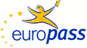 ALLEGATO C (numerare i titoli oggetto di valutazione e riportare il numero nell’allegato B)ALLEGATO C (numerare i titoli oggetto di valutazione e riportare il numero nell’allegato B)ALLEGATO C (numerare i titoli oggetto di valutazione e riportare il numero nell’allegato B)ALLEGATO C (numerare i titoli oggetto di valutazione e riportare il numero nell’allegato B)ALLEGATO C (numerare i titoli oggetto di valutazione e riportare il numero nell’allegato B)ALLEGATO C (numerare i titoli oggetto di valutazione e riportare il numero nell’allegato B)ALLEGATO C (numerare i titoli oggetto di valutazione e riportare il numero nell’allegato B)ALLEGATO C (numerare i titoli oggetto di valutazione e riportare il numero nell’allegato B)ALLEGATO C (numerare i titoli oggetto di valutazione e riportare il numero nell’allegato B)ALLEGATO C (numerare i titoli oggetto di valutazione e riportare il numero nell’allegato B)ALLEGATO C (numerare i titoli oggetto di valutazione e riportare il numero nell’allegato B)ALLEGATO C (numerare i titoli oggetto di valutazione e riportare il numero nell’allegato B)ALLEGATO C (numerare i titoli oggetto di valutazione e riportare il numero nell’allegato B)ALLEGATO C (numerare i titoli oggetto di valutazione e riportare il numero nell’allegato B)ALLEGATO C (numerare i titoli oggetto di valutazione e riportare il numero nell’allegato B)ALLEGATO C (numerare i titoli oggetto di valutazione e riportare il numero nell’allegato B)ALLEGATO C (numerare i titoli oggetto di valutazione e riportare il numero nell’allegato B)ALLEGATO C (numerare i titoli oggetto di valutazione e riportare il numero nell’allegato B)ALLEGATO C (numerare i titoli oggetto di valutazione e riportare il numero nell’allegato B)ALLEGATO C (numerare i titoli oggetto di valutazione e riportare il numero nell’allegato B)ALLEGATO C (numerare i titoli oggetto di valutazione e riportare il numero nell’allegato B)ALLEGATO C (numerare i titoli oggetto di valutazione e riportare il numero nell’allegato B)ALLEGATO C (numerare i titoli oggetto di valutazione e riportare il numero nell’allegato B)ALLEGATO C (numerare i titoli oggetto di valutazione e riportare il numero nell’allegato B)ALLEGATO C (numerare i titoli oggetto di valutazione e riportare il numero nell’allegato B)ALLEGATO C (numerare i titoli oggetto di valutazione e riportare il numero nell’allegato B)Curriculum Vitae EuropassCurriculum Vitae EuropassInserire una fotografia (facoltativo, v. istruzioni) Inserire una fotografia (facoltativo, v. istruzioni) Inserire una fotografia (facoltativo, v. istruzioni) Inserire una fotografia (facoltativo, v. istruzioni) Inserire una fotografia (facoltativo, v. istruzioni) Inserire una fotografia (facoltativo, v. istruzioni) Inserire una fotografia (facoltativo, v. istruzioni) Inserire una fotografia (facoltativo, v. istruzioni) Inserire una fotografia (facoltativo, v. istruzioni) Inserire una fotografia (facoltativo, v. istruzioni) Inserire una fotografia (facoltativo, v. istruzioni) Inserire una fotografia (facoltativo, v. istruzioni) Inserire una fotografia (facoltativo, v. istruzioni) Informazioni personaliInformazioni personaliCognome(i/)/Nome(i)Cognome(i/)/Nome(i)Cognome/i Nome/iCognome/i Nome/iCognome/i Nome/iCognome/i Nome/iCognome/i Nome/iCognome/i Nome/iCognome/i Nome/iCognome/i Nome/iCognome/i Nome/iCognome/i Nome/iCognome/i Nome/iCognome/i Nome/iCognome/i Nome/iIndirizzo(i)Indirizzo(i)Numero civico, via, codice postale, città, nazioneNumero civico, via, codice postale, città, nazioneNumero civico, via, codice postale, città, nazioneNumero civico, via, codice postale, città, nazioneNumero civico, via, codice postale, città, nazioneNumero civico, via, codice postale, città, nazioneNumero civico, via, codice postale, città, nazioneNumero civico, via, codice postale, città, nazioneNumero civico, via, codice postale, città, nazioneNumero civico, via, codice postale, città, nazioneNumero civico, via, codice postale, città, nazioneNumero civico, via, codice postale, città, nazioneNumero civico, via, codice postale, città, nazioneTelefono(i)Telefono(i)Facoltativo (v. istruzioni)Facoltativo (v. istruzioni)Facoltativo (v. istruzioni)Facoltativo (v. istruzioni)Facoltativo (v. istruzioni)MobileMobileMobileMobileFacoltativo (v. istruzioni)Facoltativo (v. istruzioni)Facoltativo (v. istruzioni)Facoltativo (v. istruzioni)FaxFaxFacoltativo (v. istruzioni)Facoltativo (v. istruzioni)Facoltativo (v. istruzioni)Facoltativo (v. istruzioni)Facoltativo (v. istruzioni)Facoltativo (v. istruzioni)Facoltativo (v. istruzioni)Facoltativo (v. istruzioni)Facoltativo (v. istruzioni)Facoltativo (v. istruzioni)Facoltativo (v. istruzioni)Facoltativo (v. istruzioni)Facoltativo (v. istruzioni)E-mailE-mailFacoltativo (v. istruzioni)Facoltativo (v. istruzioni)Facoltativo (v. istruzioni)Facoltativo (v. istruzioni)Facoltativo (v. istruzioni)Facoltativo (v. istruzioni)Facoltativo (v. istruzioni)Facoltativo (v. istruzioni)Facoltativo (v. istruzioni)Facoltativo (v. istruzioni)Facoltativo (v. istruzioni)Facoltativo (v. istruzioni)Facoltativo (v. istruzioni)CittadinanzaCittadinanzaFacoltativo (v. istruzioni)Facoltativo (v. istruzioni)Facoltativo (v. istruzioni)Facoltativo (v. istruzioni)Facoltativo (v. istruzioni)Facoltativo (v. istruzioni)Facoltativo (v. istruzioni)Facoltativo (v. istruzioni)Facoltativo (v. istruzioni)Facoltativo (v. istruzioni)Facoltativo (v. istruzioni)Facoltativo (v. istruzioni)Facoltativo (v. istruzioni)Data di nascitaData di nascitaFacoltativo (v. istruzioni)Facoltativo (v. istruzioni)Facoltativo (v. istruzioni)Facoltativo (v. istruzioni)Facoltativo (v. istruzioni)Facoltativo (v. istruzioni)Facoltativo (v. istruzioni)Facoltativo (v. istruzioni)Facoltativo (v. istruzioni)Facoltativo (v. istruzioni)Facoltativo (v. istruzioni)Facoltativo (v. istruzioni)Facoltativo (v. istruzioni)SessoSessoFacoltativo (v. istruzioni) Facoltativo (v. istruzioni) Facoltativo (v. istruzioni) Facoltativo (v. istruzioni) Facoltativo (v. istruzioni) Facoltativo (v. istruzioni) Facoltativo (v. istruzioni) Facoltativo (v. istruzioni) Facoltativo (v. istruzioni) Facoltativo (v. istruzioni) Facoltativo (v. istruzioni) Facoltativo (v. istruzioni) Facoltativo (v. istruzioni) Occupazione desiderata/Settore professionaleOccupazione desiderata/Settore professionaleFacoltativo (v. istruzioni)Facoltativo (v. istruzioni)Facoltativo (v. istruzioni)Facoltativo (v. istruzioni)Facoltativo (v. istruzioni)Facoltativo (v. istruzioni)Facoltativo (v. istruzioni)Facoltativo (v. istruzioni)Facoltativo (v. istruzioni)Facoltativo (v. istruzioni)Facoltativo (v. istruzioni)Facoltativo (v. istruzioni)Facoltativo (v. istruzioni)Esperienza professionaleEsperienza professionaleDateDateIniziare con le informazioni più recenti ed elencare separatamente ciascun impiego pertinente ricoperto. Facoltativo (v. istruzioni)Iniziare con le informazioni più recenti ed elencare separatamente ciascun impiego pertinente ricoperto. Facoltativo (v. istruzioni)Iniziare con le informazioni più recenti ed elencare separatamente ciascun impiego pertinente ricoperto. Facoltativo (v. istruzioni)Iniziare con le informazioni più recenti ed elencare separatamente ciascun impiego pertinente ricoperto. Facoltativo (v. istruzioni)Iniziare con le informazioni più recenti ed elencare separatamente ciascun impiego pertinente ricoperto. Facoltativo (v. istruzioni)Iniziare con le informazioni più recenti ed elencare separatamente ciascun impiego pertinente ricoperto. Facoltativo (v. istruzioni)Iniziare con le informazioni più recenti ed elencare separatamente ciascun impiego pertinente ricoperto. Facoltativo (v. istruzioni)Iniziare con le informazioni più recenti ed elencare separatamente ciascun impiego pertinente ricoperto. Facoltativo (v. istruzioni)Iniziare con le informazioni più recenti ed elencare separatamente ciascun impiego pertinente ricoperto. Facoltativo (v. istruzioni)Iniziare con le informazioni più recenti ed elencare separatamente ciascun impiego pertinente ricoperto. Facoltativo (v. istruzioni)Iniziare con le informazioni più recenti ed elencare separatamente ciascun impiego pertinente ricoperto. Facoltativo (v. istruzioni)Iniziare con le informazioni più recenti ed elencare separatamente ciascun impiego pertinente ricoperto. Facoltativo (v. istruzioni)Iniziare con le informazioni più recenti ed elencare separatamente ciascun impiego pertinente ricoperto. Facoltativo (v. istruzioni)Lavoro o posizione ricopertiLavoro o posizione ricopertiPrincipali attività e responsabilitàPrincipali attività e responsabilitàNome e indirizzo del datore di lavoroNome e indirizzo del datore di lavoroTipo di attività o settoreTipo di attività o settoreIstruzione e formazioneIstruzione e formazioneDateDateIniziare con le informazioni più recenti ed elencare separatamente ciascun corso frequentato con successo. Facoltativo (v. istruzioni) Iniziare con le informazioni più recenti ed elencare separatamente ciascun corso frequentato con successo. Facoltativo (v. istruzioni) Iniziare con le informazioni più recenti ed elencare separatamente ciascun corso frequentato con successo. Facoltativo (v. istruzioni) Iniziare con le informazioni più recenti ed elencare separatamente ciascun corso frequentato con successo. Facoltativo (v. istruzioni) Iniziare con le informazioni più recenti ed elencare separatamente ciascun corso frequentato con successo. Facoltativo (v. istruzioni) Iniziare con le informazioni più recenti ed elencare separatamente ciascun corso frequentato con successo. Facoltativo (v. istruzioni) Iniziare con le informazioni più recenti ed elencare separatamente ciascun corso frequentato con successo. Facoltativo (v. istruzioni) Iniziare con le informazioni più recenti ed elencare separatamente ciascun corso frequentato con successo. Facoltativo (v. istruzioni) Iniziare con le informazioni più recenti ed elencare separatamente ciascun corso frequentato con successo. Facoltativo (v. istruzioni) Iniziare con le informazioni più recenti ed elencare separatamente ciascun corso frequentato con successo. Facoltativo (v. istruzioni) Iniziare con le informazioni più recenti ed elencare separatamente ciascun corso frequentato con successo. Facoltativo (v. istruzioni) Iniziare con le informazioni più recenti ed elencare separatamente ciascun corso frequentato con successo. Facoltativo (v. istruzioni) Iniziare con le informazioni più recenti ed elencare separatamente ciascun corso frequentato con successo. Facoltativo (v. istruzioni) Titolo della qualifica rilasciataTitolo della qualifica rilasciataPrincipali tematiche/competenza professionali possedutePrincipali tematiche/competenza professionali posseduteNome e tipo d'organizzazione erogatrice dell'istruzione e formazioneNome e tipo d'organizzazione erogatrice dell'istruzione e formazioneLivello nella classificazione nazionale o internazionaleLivello nella classificazione nazionale o internazionaleFacoltativo (v. istruzioni)Facoltativo (v. istruzioni)Facoltativo (v. istruzioni)Facoltativo (v. istruzioni)Facoltativo (v. istruzioni)Facoltativo (v. istruzioni)Facoltativo (v. istruzioni)Facoltativo (v. istruzioni)Facoltativo (v. istruzioni)Facoltativo (v. istruzioni)Facoltativo (v. istruzioni)Facoltativo (v. istruzioni)Facoltativo (v. istruzioni)Capacità e competenze personaliCapacità e competenze personaliMadrelinguaMadrelinguaPrecisare madrelingua/ePrecisare madrelingua/ePrecisare madrelingua/ePrecisare madrelingua/ePrecisare madrelingua/ePrecisare madrelingua/ePrecisare madrelingua/ePrecisare madrelingua/ePrecisare madrelingua/ePrecisare madrelingua/ePrecisare madrelingua/ePrecisare madrelingua/ePrecisare madrelingua/eAltra(e) lingua(e)Altra(e) lingua(e)AutovalutazioneAutovalutazioneComprensioneComprensioneComprensioneComprensioneComprensioneParlatoParlatoParlatoParlatoParlatoScrittoScrittoLivello europeo (*)Livello europeo (*)AscoltoAscoltoLetturaLetturaLetturaInterazione oraleInterazione oraleProduzione oraleProduzione oraleProduzione oraleLinguaLinguaLinguaLingua(*)  Quadro comune europeo di riferimento per le lingue (*)  Quadro comune europeo di riferimento per le lingue (*)  Quadro comune europeo di riferimento per le lingue (*)  Quadro comune europeo di riferimento per le lingue (*)  Quadro comune europeo di riferimento per le lingue (*)  Quadro comune europeo di riferimento per le lingue (*)  Quadro comune europeo di riferimento per le lingue (*)  Quadro comune europeo di riferimento per le lingue (*)  Quadro comune europeo di riferimento per le lingue (*)  Quadro comune europeo di riferimento per le lingue (*)  Quadro comune europeo di riferimento per le lingue (*)  Quadro comune europeo di riferimento per le lingue (*)  Quadro comune europeo di riferimento per le lingue Capacità e competenze socialiCapacità e competenze socialiDescrivere tali competenze e indicare dove sono state acquisite. (facoltativo, v. istruzioni)Descrivere tali competenze e indicare dove sono state acquisite. (facoltativo, v. istruzioni)Descrivere tali competenze e indicare dove sono state acquisite. (facoltativo, v. istruzioni)Descrivere tali competenze e indicare dove sono state acquisite. (facoltativo, v. istruzioni)Descrivere tali competenze e indicare dove sono state acquisite. (facoltativo, v. istruzioni)Descrivere tali competenze e indicare dove sono state acquisite. (facoltativo, v. istruzioni)Descrivere tali competenze e indicare dove sono state acquisite. (facoltativo, v. istruzioni)Descrivere tali competenze e indicare dove sono state acquisite. (facoltativo, v. istruzioni)Descrivere tali competenze e indicare dove sono state acquisite. (facoltativo, v. istruzioni)Descrivere tali competenze e indicare dove sono state acquisite. (facoltativo, v. istruzioni)Descrivere tali competenze e indicare dove sono state acquisite. (facoltativo, v. istruzioni)Descrivere tali competenze e indicare dove sono state acquisite. (facoltativo, v. istruzioni)Descrivere tali competenze e indicare dove sono state acquisite. (facoltativo, v. istruzioni)Capacità e competenze organizzativeCapacità e competenze organizzativeDescrivere tali competenze e indicare dove sono state acquisite. (facoltativo, v. istruzioni)Descrivere tali competenze e indicare dove sono state acquisite. (facoltativo, v. istruzioni)Descrivere tali competenze e indicare dove sono state acquisite. (facoltativo, v. istruzioni)Descrivere tali competenze e indicare dove sono state acquisite. (facoltativo, v. istruzioni)Descrivere tali competenze e indicare dove sono state acquisite. (facoltativo, v. istruzioni)Descrivere tali competenze e indicare dove sono state acquisite. (facoltativo, v. istruzioni)Descrivere tali competenze e indicare dove sono state acquisite. (facoltativo, v. istruzioni)Descrivere tali competenze e indicare dove sono state acquisite. (facoltativo, v. istruzioni)Descrivere tali competenze e indicare dove sono state acquisite. (facoltativo, v. istruzioni)Descrivere tali competenze e indicare dove sono state acquisite. (facoltativo, v. istruzioni)Descrivere tali competenze e indicare dove sono state acquisite. (facoltativo, v. istruzioni)Descrivere tali competenze e indicare dove sono state acquisite. (facoltativo, v. istruzioni)Descrivere tali competenze e indicare dove sono state acquisite. (facoltativo, v. istruzioni)Capacità e competenze tecnicheCapacità e competenze tecnicheDescrivere tali competenze e indicare dove sono state acquisite. (facoltativo, v. istruzioni)Descrivere tali competenze e indicare dove sono state acquisite. (facoltativo, v. istruzioni)Descrivere tali competenze e indicare dove sono state acquisite. (facoltativo, v. istruzioni)Descrivere tali competenze e indicare dove sono state acquisite. (facoltativo, v. istruzioni)Descrivere tali competenze e indicare dove sono state acquisite. (facoltativo, v. istruzioni)Descrivere tali competenze e indicare dove sono state acquisite. (facoltativo, v. istruzioni)Descrivere tali competenze e indicare dove sono state acquisite. (facoltativo, v. istruzioni)Descrivere tali competenze e indicare dove sono state acquisite. (facoltativo, v. istruzioni)Descrivere tali competenze e indicare dove sono state acquisite. (facoltativo, v. istruzioni)Descrivere tali competenze e indicare dove sono state acquisite. (facoltativo, v. istruzioni)Descrivere tali competenze e indicare dove sono state acquisite. (facoltativo, v. istruzioni)Descrivere tali competenze e indicare dove sono state acquisite. (facoltativo, v. istruzioni)Descrivere tali competenze e indicare dove sono state acquisite. (facoltativo, v. istruzioni)Capacità e competenze informaticheCapacità e competenze informaticheDescrivere tali competenze e indicare dove sono state acquisite. (facoltativo, v. istruzioni)Descrivere tali competenze e indicare dove sono state acquisite. (facoltativo, v. istruzioni)Descrivere tali competenze e indicare dove sono state acquisite. (facoltativo, v. istruzioni)Descrivere tali competenze e indicare dove sono state acquisite. (facoltativo, v. istruzioni)Descrivere tali competenze e indicare dove sono state acquisite. (facoltativo, v. istruzioni)Descrivere tali competenze e indicare dove sono state acquisite. (facoltativo, v. istruzioni)Descrivere tali competenze e indicare dove sono state acquisite. (facoltativo, v. istruzioni)Descrivere tali competenze e indicare dove sono state acquisite. (facoltativo, v. istruzioni)Descrivere tali competenze e indicare dove sono state acquisite. (facoltativo, v. istruzioni)Descrivere tali competenze e indicare dove sono state acquisite. (facoltativo, v. istruzioni)Descrivere tali competenze e indicare dove sono state acquisite. (facoltativo, v. istruzioni)Descrivere tali competenze e indicare dove sono state acquisite. (facoltativo, v. istruzioni)Descrivere tali competenze e indicare dove sono state acquisite. (facoltativo, v. istruzioni)Capacità e competenze artisticheCapacità e competenze artisticheDescrivere tali competenze e indicare dove sono state acquisite. (facoltativo, v. istruzioni)Descrivere tali competenze e indicare dove sono state acquisite. (facoltativo, v. istruzioni)Descrivere tali competenze e indicare dove sono state acquisite. (facoltativo, v. istruzioni)Descrivere tali competenze e indicare dove sono state acquisite. (facoltativo, v. istruzioni)Descrivere tali competenze e indicare dove sono state acquisite. (facoltativo, v. istruzioni)Descrivere tali competenze e indicare dove sono state acquisite. (facoltativo, v. istruzioni)Descrivere tali competenze e indicare dove sono state acquisite. (facoltativo, v. istruzioni)Descrivere tali competenze e indicare dove sono state acquisite. (facoltativo, v. istruzioni)Descrivere tali competenze e indicare dove sono state acquisite. (facoltativo, v. istruzioni)Descrivere tali competenze e indicare dove sono state acquisite. (facoltativo, v. istruzioni)Descrivere tali competenze e indicare dove sono state acquisite. (facoltativo, v. istruzioni)Descrivere tali competenze e indicare dove sono state acquisite. (facoltativo, v. istruzioni)Descrivere tali competenze e indicare dove sono state acquisite. (facoltativo, v. istruzioni)Altre capacità e competenzeAltre capacità e competenzeDescrivere tali competenze e indicare dove sono state acquisite. (facoltativo, v. istruzioni)Descrivere tali competenze e indicare dove sono state acquisite. (facoltativo, v. istruzioni)Descrivere tali competenze e indicare dove sono state acquisite. (facoltativo, v. istruzioni)Descrivere tali competenze e indicare dove sono state acquisite. (facoltativo, v. istruzioni)Descrivere tali competenze e indicare dove sono state acquisite. (facoltativo, v. istruzioni)Descrivere tali competenze e indicare dove sono state acquisite. (facoltativo, v. istruzioni)Descrivere tali competenze e indicare dove sono state acquisite. (facoltativo, v. istruzioni)Descrivere tali competenze e indicare dove sono state acquisite. (facoltativo, v. istruzioni)Descrivere tali competenze e indicare dove sono state acquisite. (facoltativo, v. istruzioni)Descrivere tali competenze e indicare dove sono state acquisite. (facoltativo, v. istruzioni)Descrivere tali competenze e indicare dove sono state acquisite. (facoltativo, v. istruzioni)Descrivere tali competenze e indicare dove sono state acquisite. (facoltativo, v. istruzioni)Descrivere tali competenze e indicare dove sono state acquisite. (facoltativo, v. istruzioni)PatentePatenteIndicare la(e) patente(i) di cui siete titolari precisandone la categoria. (facoltativo, v. istruzioni)Indicare la(e) patente(i) di cui siete titolari precisandone la categoria. (facoltativo, v. istruzioni)Indicare la(e) patente(i) di cui siete titolari precisandone la categoria. (facoltativo, v. istruzioni)Indicare la(e) patente(i) di cui siete titolari precisandone la categoria. (facoltativo, v. istruzioni)Indicare la(e) patente(i) di cui siete titolari precisandone la categoria. (facoltativo, v. istruzioni)Indicare la(e) patente(i) di cui siete titolari precisandone la categoria. (facoltativo, v. istruzioni)Indicare la(e) patente(i) di cui siete titolari precisandone la categoria. (facoltativo, v. istruzioni)Indicare la(e) patente(i) di cui siete titolari precisandone la categoria. (facoltativo, v. istruzioni)Indicare la(e) patente(i) di cui siete titolari precisandone la categoria. (facoltativo, v. istruzioni)Indicare la(e) patente(i) di cui siete titolari precisandone la categoria. (facoltativo, v. istruzioni)Indicare la(e) patente(i) di cui siete titolari precisandone la categoria. (facoltativo, v. istruzioni)Indicare la(e) patente(i) di cui siete titolari precisandone la categoria. (facoltativo, v. istruzioni)Indicare la(e) patente(i) di cui siete titolari precisandone la categoria. (facoltativo, v. istruzioni)Ulteriori informazioniUlteriori informazioniInserire qui ogni altra informazione utile, ad esempio persone di riferimento, referenze, ecc. (facoltativo, v. istruzioni)Inserire qui ogni altra informazione utile, ad esempio persone di riferimento, referenze, ecc. (facoltativo, v. istruzioni)Inserire qui ogni altra informazione utile, ad esempio persone di riferimento, referenze, ecc. (facoltativo, v. istruzioni)Inserire qui ogni altra informazione utile, ad esempio persone di riferimento, referenze, ecc. (facoltativo, v. istruzioni)Inserire qui ogni altra informazione utile, ad esempio persone di riferimento, referenze, ecc. (facoltativo, v. istruzioni)Inserire qui ogni altra informazione utile, ad esempio persone di riferimento, referenze, ecc. (facoltativo, v. istruzioni)Inserire qui ogni altra informazione utile, ad esempio persone di riferimento, referenze, ecc. (facoltativo, v. istruzioni)Inserire qui ogni altra informazione utile, ad esempio persone di riferimento, referenze, ecc. (facoltativo, v. istruzioni)Inserire qui ogni altra informazione utile, ad esempio persone di riferimento, referenze, ecc. (facoltativo, v. istruzioni)Inserire qui ogni altra informazione utile, ad esempio persone di riferimento, referenze, ecc. (facoltativo, v. istruzioni)Inserire qui ogni altra informazione utile, ad esempio persone di riferimento, referenze, ecc. (facoltativo, v. istruzioni)Inserire qui ogni altra informazione utile, ad esempio persone di riferimento, referenze, ecc. (facoltativo, v. istruzioni)Inserire qui ogni altra informazione utile, ad esempio persone di riferimento, referenze, ecc. (facoltativo, v. istruzioni)AllegatiAllegatiEnumerare gli allegati al CV. (facoltativo, v. istruzioni)Enumerare gli allegati al CV. (facoltativo, v. istruzioni)Enumerare gli allegati al CV. (facoltativo, v. istruzioni)Enumerare gli allegati al CV. (facoltativo, v. istruzioni)Enumerare gli allegati al CV. (facoltativo, v. istruzioni)Enumerare gli allegati al CV. (facoltativo, v. istruzioni)Enumerare gli allegati al CV. (facoltativo, v. istruzioni)Enumerare gli allegati al CV. (facoltativo, v. istruzioni)Enumerare gli allegati al CV. (facoltativo, v. istruzioni)Enumerare gli allegati al CV. (facoltativo, v. istruzioni)Enumerare gli allegati al CV. (facoltativo, v. istruzioni)Enumerare gli allegati al CV. (facoltativo, v. istruzioni)Enumerare gli allegati al CV. (facoltativo, v. istruzioni)